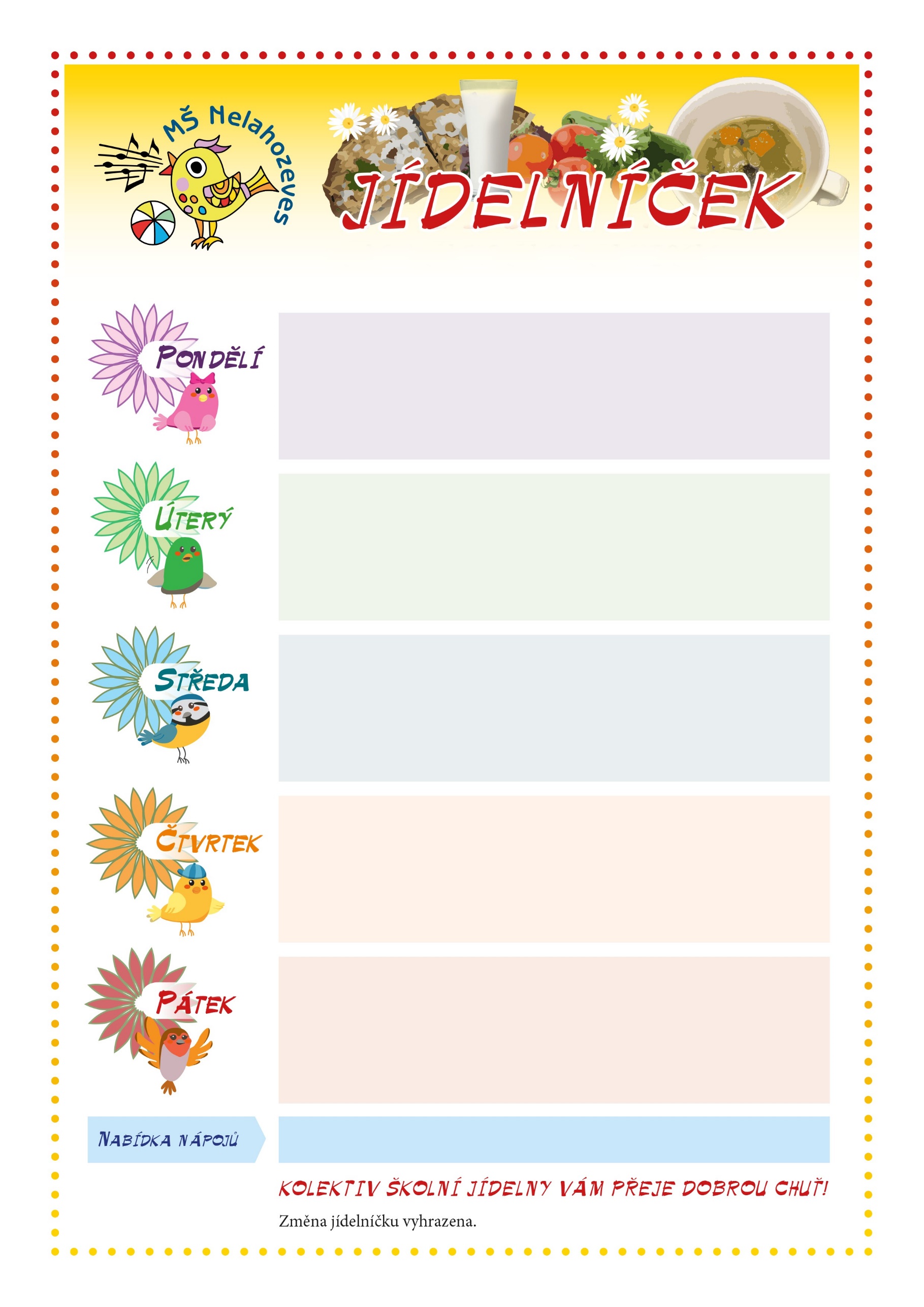 Od 23.5. do  27.5. 2022